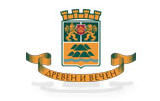       ОБЩИНА ПЛОВДИВПловдив, 4000, пл, “Стефан Стамболов” №1    тел: (032) 656 701, факс: (032) 656 703СЪОБЩЕНИЕНа 17.05.2018г. (четвъртък) от 13:00 часа в гр. Пловдив, пл. „Стефан Стамболов“ №1, зала №36, комисията, назначена със Заповед № 17РОП86-10/28.03.2018 г. на Александър Държиков – зам.-кмет „Култура и туризъм“, Възложител съгласно заповед №17ОА2734/01.11.2017г., за разглеждане, оценяване и класиране на офертите на участниците в открита процедура за възлагане на обществена поръчка с предмет : „Извършване на строително-монтажни работи  за подобряване на градската среда в община Пловдив по три обособени позиции“ , открита с Решение № 17РОП86/03.11.2017г.  , ще отвори и оповести ценовите оферти на участниците.Съгласно чл. 57, ал.3 от ППЗОП, отварянето на ценовите оферти се извършва публично, при условията на чл. 54, ал.2 от ППЗОП  и на него могат да присъстват участниците в процедурата или техни упълномощени представители, както и представители на средствата за масово осведомяване.Инж. Йордан Калев /п/Председател на комисията, назначена със Заповед №17РОП86-10/28.03.2018г.14.05.2018г.